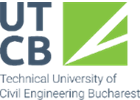 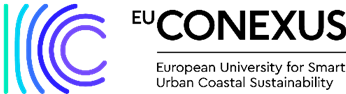 EU-CONEXUS Minor Programs Courses Registration FormFamily name: 				First name:Faculty, Specialization Year of study:Did you pass all your exams until now? YES    NO Did you participate before in the Erasmus mobility program? YES       NO 4.1 If yes, at what University?Do you plan to complete a whole Minor program? YES        NO If YES, which Minor Program do you plan to complete?Blue Economy and Growth Coastal Development and Sustainable Maritime Tourism Select your courses from Blue Economy and Growth Minor for next semester, starting in February 2021. (you can select 1-2 courses)Select your courses from Coastal Development and Sustainable Maritime Tourism Minor for next semester, starting in February 2021. (you can select 1-2 courses)DateNameSignatureCourses available in the Spring Semester 2021Your study plan (select 1-2 courses)Aquaculture (UCV)3.1. Built facilities for aquaculture (UTCB)4.1. Production of biomass for blue applications (LRUniv)4.2. Functional and Nutritional properties of blue resources (LRUniv)6.1. Introduction to Microbial Biotechnology (UCV)8.1. Energy from renewable resources I (wind, waves, tidal, currents) (UTCB)9.1. Energy from renewable resources II (solar, hydrothermal, biomass, osmotic, OTEC) (UTCB)14.3. Creativity and Innovation management (UCV)Courses available in the Spring Semester 2021Your study plan (select 1-2 courses)3.1. Geographic Information Systems and Remote Sensing (UTCB)4.2. Pollution / Depollution (water, air, soil) (UTCB5.1. Ecological Psychology (UNIZD)6.1. Effects of Climate Change (UTCB)7.1. Cultural Geography (UNIZD)9.1. Maritime History (UNIZD)10.3. Tourism facing digital transition (LRUniv)12.1 Performant Built Facilities for Sustainable Tourism (UTCB)14.1. Sustainable built environment (UTCB)15.1. Natural hazards in coastal regions (UTCB)